ANEXO I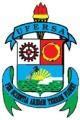 UNIVERSIDADE FEDERAL RURAL DO SEMI-ÁRIDO – UFERSACENTRO MULTIDISCIPLINAR DE PAU DOS FERROSCOORDENADORIA DE ASSUNTOS ESTUDANTISFORMULÁRIO DE INSCRIÇÃOELEIÇÕES PARA REPRESENTANTES DA MORADIA ESTUDANTILANO 2022Eu, ___________________________________________________, discente do Centro Multidisciplinar de Pau dos Ferros, curso __________________________, matrícula SIGAA_________________, inscrito sob o CPF nº__________________________ e morador(a) efetivo(a) da moradia estudantil, solicito, mediante este formulário a formalização da minha inscrição para concorrer à eleição para representante da ala _________________ da Moradia Estudantil deste Centro para exercício durante o período de 1 (um) ano. Declaro, nessa oportunidade que conheço as normas vigentes e os termos do Regimento Interno da Vila Acadêmica Vingt-un Rosado e do Edital COAE/PDF que regem o presente processo eleitoral. Pau dos Ferros-RN, ______de___________de_______